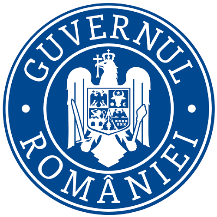    Nr.  475.349 /     .  05 .2022Avizat									Ministrul finanțelor NOTĂprivind cheltuielile de investiții publice ale ordonatorilor principali de credite ai Bugetului de stat, Bugetului Fondului național unic de asigurări sociale de sănătate, Bugetului asigurărilor sociale de stat și Bugetului asigurărilor pentru șomaj în perioada 01 ianuarie – 31 martie 2022 comparativ cu aceeași perioadă a anului 2021 Potrivit programului de investiţii publice aprobat ca anexă la bugetele ordonatorilor principali de credite ai bugetului de stat prin Legea nr. 317/2021 privind bugetul de stat pe anul 2022, creditele bugetare alocate pentru cheltuielile de investiţii în anul 2022 și actualizate la data de 31 martie 2022 sunt în sumă de 28.752 milioane lei pe total surse de finanţare, din care suma de 27.050 milioane lei de la bugetul de stat, în timp ce în anul 2021 pentru cheltuielile de investiţii aprobate prin Legea nr. 15/2021 privind bugetul de stat pe anul 2021, au fost alocate credite bugetare în sumă de 24.162 milioane lei pe total surse de finanţare, din care suma de 20.423 milioane lei de la bugetul de stat.Precizăm faptul că, în programul de investiții publice al Ministerului Dezvoltării, Lucrărilor Publice și Administrației, nu sunt cuprinse fondurile alocate Programului Național de Dezvoltare Locală, acestea reprezentând cheltuieli de investiții ale Unităților Administrativ Teritoriale.	Potrivit rapoartelor de monitorizare a programului de investiții publice transmise de ordonatorii principali de credite ai bugetului de stat, conform alin. (1) al art. 44 din Legea nr. 500/2002 privind finanțele publice, cu modificările și completările ulterioare, în perioada ianuarie - martie 2022, pentru proiectele / categoriile de investiţii publice, plățile efectuate sunt în sumă de 1.957 milioane lei pe total surse (reprezentând 6,81% din programul anual), din care 1,869 milioane lei de la bugetul de stat (reprezentând 6,91% din programul anual) în timp ce pentru aceeași perioadă a anului 2021, au fost efectuate plăţi în sumă de 2.340 milioane lei pe total surse (reprezentând 9,68% din programul anual), din care 2.314 milioane lei de la bugetul de stat (reprezentând 11,33% din programul anual).	Prezentăm în tabelul de mai jos situaţia cheltuielilor de investiţii finanţate de la bugetul de stat, detaliată pe titluri de cheltuieli:În programele de investiţii publice aprobate ca anexă la bugetele ordonatorilor principali de credite ai bugetului de stat pe anul 2022 au fost incluse 395 obiective / proiecte/programe de investiţii, din care 362 obiective de investiţii în continuare şi 33 obiective de investiţii noi, comparativ cu anul 2021 în care au fost incluse 379 obiective, din care 320 obiective de investiţii în continuare şi 59 obiective de investiţii noi. De remarcat faptul că, din cele 395 obiective pe anul 2022, au alocată finanțare doar 298 de proiecte, din care 272 obiective de investiții în continuare și 26 obiective de investiții noi, iar pe anul 2021 din cele 379 obiective au avut alocată finanțare doar 286 de proiecte, din care 238 obiective de investiții în continuare și 48 obiective de investiții noi. Prezentăm mai jos situația cheltuielilor de investiții structurate pe categorii de investiții potrivit programelor de investiţii publice aprobate pe anul 2022 ca anexă la bugetele ordonatorilor principali de credite ai bugetului de stat (Conform rapoartelor de monitorizare transmise de  ordonatorii principali de credite la data de 31 martie 2022).Structura programului de investiţii publice aprobat pe anul 2022 ca anexă la bugetele ordonatorilor principali de credite ai bugetului de stat 																				               milioane leiNotă:	*) Acesta reprezintă numărul obiectivelor de investiţii noi şi în continuare care pot fi identificate distinct. De menţionat că, în baza Legii nr. 157/ 2007, ordonatorii principali de credite din cadrul sectorului special (apărare, ordine publică şi siguranţă naţională) nu prezintă fişe distincte pentru obiectivele de investiţii sau nu completează fişele de investiţii cu date caracteristice sau de identificare a proiectelor respective, aceste informaţii fiind clasificate de către ordonatorii principali respectivi.BS = Bugetul de Stat 	Referitor la cheltuielile de investiţii finanţate de la bugetul fondului național unic de asigurări sociale de sănătate, bugetul asigurărilor sociale de stat și bugetul asigurărilor pentru șomaj, precizăm următoarele:Potrivit programului de investiții publice aprobat ca anexă la bugetul Casei Naționale de Asigurări de Sănătate prin Legea nr. 317/2021 a bugetului de stat pe anul 2022, creditele bugetare alocate pentru cheltuielile de investiții, actualizate la data de 31 martie 2022, sunt în sumă de 108 milioane lei,  integral din bugetul Fondului național unic de asigurări sociale de sănătate (FNUASS), iar potrivit rapoartelor de monitorizare transmise de ordonatorul principal de credite s-au efectuat plăți în sumă de 0,14 milioane lei, în timp ce în anul 2021 creditele bugetare alocate pentru cheltuielile de investiţii aprobate prin Legea nr. 15/2021 privind bugetul de stat pe anul 2021, și actualizate la data de 31 martie 2021, au fost în sumă de 5,08 milioane lei, integral din bugetul Fondului național unic de asigurări sociale de sănătate (FNUASS), pentru care s-au efectuat plăți în sumă de 0,12 milioane lei. De asemenea, potrivit programului de investiții publice aprobat ca anexă la bugetul Ministerului Muncii și Protecției Sociale pentru Casa Națională de Pensii Publice, prin Legea nr. 318/2021 a bugetului asigurărilor sociale de stat pe anul 2022, creditele bugetare alocate pentru cheltuielile de investiții, actualizate la data de 31 martie 2022, sunt în sumă de 140 milioane lei, integral de la bugetul asigurărilor sociale de stat, iar potrivit rapoartelor de monitorizare transmise de ordonatorul principal de credite s-au efectuat plăți în sumă de 0,34 milioane lei, în timp ce în anul 2021 creditele bugetare alocate pentru cheltuielile de investiţii aprobate prin Legea nr. 16/2021 a bugetului asigurărilor sociale de stat pe anul 2021, actualizate la data de 31 martie 2021, au fost în sumă de 16,96 milioane lei, integral de la bugetul asigurărilor sociale de stat, iar potrivit rapoartelor de monitorizare transmise de ordonatorul principal de credite s-au efectuat plăți în sumă de 0,94 milioane lei, din bugetul asigurărilor sociale de stat.Totodată, potrivit programului de investiții publice aprobat ca anexă la bugetul Ministerului Muncii și Protecției Sociale pentru Agenția Națională pentru Ocuparea Forței de Muncă, prin Legea nr. 318/2021 a bugetului asigurărilor sociale de stat pe anul 2022,  creditele bugetare alocate pentru cheltuielile de investiții, actualizate la data de 31 martie 2022, sunt în sumă de 3,66 milioane lei, din care fondurile alocate de la bugetul asigurărilor pentru șomaj sunt în sumă de 3,44 milioane lei, iar potrivit rapoartelor de monitorizare transmise de ordonatorul principal de credite nu s-au efectuat plăți, în timp ce în anul 2021 creditele bugetare alocate pentru cheltuielile de investiţii aprobate prin Legea nr. 16/2021 a bugetului asigurărilor sociale de stat pe anul 2021, actualizate la data de 31 martie 2021, au fost în sumă de 4,5 milioane lei, din care fondurile alocate de la bugetul asigurărilor pentru șomaj sunt în sumă de 3,86 milioane lei, iar potrivit rapoartelor de monitorizare transmise de ordonatorul principal de credite s-au efectuat plăți în sumă de 0,2 milioane lei, din bugetul asigurărilor pentru șomaj.Anexat prezentăm: Situația cheltuielilor de investiții detaliată pe titluri pentru ordonatorii principali de credite ai bugetului de stat, în perioada 01 ianuarie - 31 martie 2022– Anexa nr.1;Situația cheltuielilor de investiții detaliată pe titluri pentru pentru bugetele fondurilor speciale de asigurări, în perioada 01 ianuarie - 31 martie 2022– Anexa nr.1 bis;Situația plăților detaliată pe proiecte/categorii de investiții ale ordonatorilor principali de credite, aferente bugetului de stat, în perioada 01 ianuarie – 31 martie 2022 – Anexa nr.2;Situația plăților detaliată pe  proiecte/categorii de investitii   pentru bugetele fondurilor speciale de asigurări, în perioada 01 ianuarie - 31 martie 2022– Anexa nr. 2 bis.